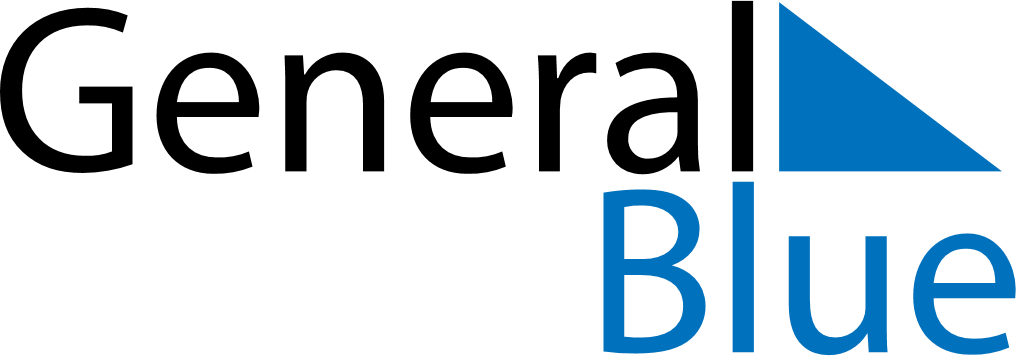 December 2030December 2030December 2030December 2030SwedenSwedenSwedenMondayTuesdayWednesdayThursdayFridaySaturdaySaturdaySunday123456778910111213141415Nobel DaySaint Lucy’s Day16171819202121222324252627282829Christmas EveChristmas DayBoxing Day3031New Year’s Eve